от 5 апреля 2021 года									           № 361Об утверждении Перечней показателей эффективности работы руководителей учреждений, подведомственных МКУК «Центр организационно-методической работы учреждений культуры городского округа город Шахунья Нижегородской области»На основании Приказа Министерства культуры РФ от 28 июня 2013 г. № 920 «Об утверждении Методических рекомендаций по разработке органами государственной власти субъектов Российской Федерации и органами местного самоуправления показателей эффективности деятельности подведомственных учреждений культуры, их руководителей и работников по видам учреждений и основным категориям работников», в целях улучшения эффективности работы муниципальных учреждений, подведомственных МКУК «Центр организационно-методической работы учреждений культуры городского округа город Шахунья Нижегородской области» и их руководителей администрация городского округа город Шахунья Нижегородской области  п о с т а н о в л я е т: 1. Утвердить прилагаемые:1.1. Перечень показателей эффективности работы муниципальных учреждений, подведомственных МКУК «Центр организационно-методической работы учреждений культуры городского округа город Шахунья Нижегородской области». 1.2. Перечень показателей эффективности работы руководителей муниципальных учреждений, подведомственных МКУК «Центр организационно-методической работы учреждений культуры городского округа город Шахунья Нижегородской области».  1.3. Порядок выплаты стимулирующего характера на основании показателей эффективности работы муниципальных учреждений, подведомственных МКУК «Центр организационно-методической работы учреждений культуры городского округа город Шахунья Нижегородской области» и их руководителей. 1.4. Состав оценочной комиссии по определению эффективности работы муниципальных учреждений, подведомственных МКУК «Центр организационно-методической работы учреждений культуры городского округа город Шахунья Нижегородской области» и их руководителей.2. Руководителям муниципальных учреждений, подведомственных МКУК «Центр организационно-методической работы учреждений культуры городского округа город Шахунья Нижегородской области», утвердить приказом перечень показателей эффективности по основным категориям работников и состав оценочной комиссии по определению эффективности работы сотрудников учреждения. 3. Настоящее постановление вступает в силу с момента его подписания и распространяет свое действие на правоотношения, возникшие с 01.01.2021.4. Общему отделу администрации городского округа город Шахунья Нижегородской области разместить настоящее постановление на официальном сайте администрации городского округа город Шахунья Нижегородской области.5. Со дня вступления в силу настоящего постановления считать утратившим силу постановление администрации городского округа город Шахунья от 06.03.2014 № 183 «О выплатах стимулирующего характера работникам учреждений культуры».6. Контроль за исполнением настоящего постановления возложить первого заместителя главы администрации городского округа город Шахунья Нижегородской области А.Д.Серова.И.о. главы местного самоуправлениягородского округа город Шахунья							    А.Д.СеровПриложение 1к постановлению администрациигородского округа город ШахуньяНижегородской областиот 05.04.2021 г. № 361Показатели эффективности работы муниципальных учреждений, подведомственных МКУК «Центр организационно-методической работы учреждений культуры городского округа город Шахунья Нижегородской области» Показатели эффективности работы муниципального бюджетного учреждения культуры «Централизованная библиотечная система городского округа город Шахунья Нижегородской области» (МБУК «ЦБС городского округа город Шахунья»)Показатели эффективности работы Муниципального бюджетного учреждения культуры «Централизованная клубная система городского округа город Шахунья Нижегородской области» (МБУК «ЦКС городского округа город Шахунья Нижегородской области») Показатели эффективности работы Муниципального бюджетного учреждения культуры «Народный фольклорно-этнографический музей городского округа город Шахунья Нижегородской области» (МБУК «НФЭМ») Показатели эффективности работы:- Муниципального автономного учреждения дополнительного образования «Школа искусств городского округа город Шахунья Нижегородской области» (МАУ ДО «ШИ г.о.г.Шахунья Нижегородской области»);- Муниципального бюджетного учреждения дополнительного образования «Шахунская етская художественная школа» (МБУ ДО «Шахунская ДХШ»);- Муниципального бюджетного учреждения дополнительного образования «Вахтанская детская музыкальная школа» (МБУ ДО «Вахтанская ДМШ»);- Муниципального бюджетного учреждения дополнительного образования «Сявская детская музыкальная школа» (МБУ ДО «Сявская ДМШ»);- Муниципального бюджетного учреждения дополнительного образования «Детская школа искусств с. Хмелевицы» (МБУ ДО «Хмелевицкая ДШИ»)___________________________Приложение 2к постановлению администрациигородского округа город ШахуньяНижегородской областиот 05.04.2021 г. № 361Показатели эффективности работы руководителей муниципальных учреждений, подведомственных  МКУК «Центр организационно-методической работы учреждений культуры городского округа город Шахунья Нижегородской области» и критерии оценки эффективности работы руководителей___________________________Приложение 3к постановлению администрациигородского округа город ШахуньяНижегородской областиот 05.04.2021 г. № 361Порядок выплаты стимулирующего характера на основании показателей эффективности работы муниципальных учреждений, подведомственных МКУК «Центр организационно-методической работы учреждений культуры городского округа город Шахунья Нижегородской области» и их руководителей1. Настоящий Порядок определяет условия установления и осуществления выплат стимулирующего характера руководителям муниципальных учреждений, подведомственных МКУК «Центр организационно-методической работы учреждений культуры городского округа город Шахунья Нижегородской области» (далее - Учреждения), на основании оценки их деятельности, показателей работы руководителя и учреждения в целом, характеризующих исполнение им должностных обязанностей.2. Выплаты стимулирующего характера (премирование) руководителю Учреждения производятся в пределах фонда оплаты труда, на основании распоряжения  администрации городского округа город Шахунья Нижегородской области.  	3. Выплаты стимулирующего характера руководителю Учреждения на основании показателей эффективности работы муниципальных учреждений,   подведомственных МКУК «Центр организационно-методической работы учреждений и их руководителей (далее Показатели эффективности) - это премия по итогам работы за квартал, год.4. Премирование руководителей учреждений по итогам работы за квартал производится в месяце, следующем за отчетным периодом.5. Премирование руководителя учреждения по итогам работы за квартал, год производится по результатам оценки итогов работы учреждения за соответствующий отчетный период с учетом выполнения показателей эффективности муниципальных работы муниципальных учреждений, подведомственных МКУК «Центр организационно-методической работы учреждений культуры городского округа город Шахунья Нижегородской области» (далее – МКУК «ЦОМРУК»), а также выполнения обязанностей, предусмотренных трудовым договором.6. Руководитель Учреждения обязан ежеквартально, не позднее 15 числа месяца, следующего за отчетным периодом, представлять отчет о выполнении показателей эффективности деятельности учреждения в МКУК «ЦОМРУК»7. Оценку достигнутого результата выполнения показателей эффективности и определение размера премии руководителю Учреждения по итогам работы за отчетный период осуществляет Комиссия по определению эффективности работы муниципальных учреждений, подведомственных МКУК «Центр организационно-методической работы учреждений культуры городского округа город Шахунья Нижегородской области», и их руководителей  (далее – Комиссия),  с составлением соответствующего протокола.Комиссия на основе оценки отчетных форм руководителя учреждения об исполнении целевых показателей эффективности деятельности учреждения и руководителя определяет степень выполнения целевых показателей за отчетный период, которая оценивается определенной суммой баллов.Выполнение всех показателей эффективности деятельности учреждения и руководителя оценивается в максимальное количество баллов и является основанием для установления премии в максимальном размере.Один балл соответствует 1 проценту должностного оклада.При начислении Комиссией более низкой суммы баллов премия руководителя Учреждения снижается в тех же пропорциях.8. Директор МКУК «ЦОМРУК» ежеквартально в срок до 20 числа месяца, следующего за отчетным периодом, представляет на утверждение в администрацию городского округа город Шахунья предложения о премировании руководителей учреждений по итогам работы в отчетном периоде.9. Выплата премии руководителю учреждения за соответствующий период производится производятся в пределах фонда оплаты труда на основании распоряжения администрации городского округа город Шахунья Нижегородской области, в соответствии с протоколами, указанными в пункте 2.5. настоящего Положения.10. При увольнении руководителя Учреждения до истечения отчетного периода, за который осуществляется премирование, или назначении на должность в соответствующем отчетном периоде, премия начисляется за фактически отработанное время.11. Руководителю Учреждения культуры, допустившему значительные упущения в работе и совершившему в течение отчетного периода серьезные нарушения трудовой дисциплины по решению комиссии премия по итогам работы может быть установлена в пониженном размере либо не выплачиваться. Замечания, упущения и претензии к руководителю Учреждения культуры должны иметь письменное подтверждение (распоряжение, служебная записка, и т.д.). 12. Выплаты стимулирующего характера руководителю учреждения не начисляются при наличии неснятого дисциплинарного взыскания в течение квартала.________________________Приложение 4к постановлению администрациигородского округа город ШахуньяНижегородской областиот 05.04.2021 г. № 361Состав оценочной комиссии по определению  эффективности работы
 муниципальных учреждений, подведомственных МКУК «Центр организационно-методической работы учреждений культуры городского округа город Шахунья Нижегородской области» и их руководителей ______________________________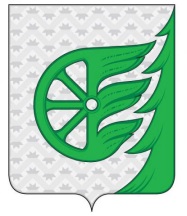 Администрация городского округа город ШахуньяНижегородской областиП О С Т А Н О В Л Е Н И Е № п/пНаименование целевых показателей эффективности деятельности УчрежденияЕдиница измеренияФорма отчетности, содержащая информацию о выполнении показателяПериодичность предоставления отчетов1Выполнение муниципального задания: количество посещенийколичество записей в электронном каталогеТысяч единицЕдиницаВнутренняя отчетность, форма 6-нк Квартал, год2Количество зарегистрированных пользователейЧеловекВнутренняя отчетность, форма 6-нк Квартал, год3Количество новых поступлений в библиотечный фондЭкземплярВнутренняя отчетность, форма 6-кн Квартал, год4Количество справок, консультаций для пользователейЕдиницВнутренняя отчетность, форма 6-нк Квартал, год5Количество записей электронного каталога/ процент к предыдущему годуЕдиниц %Внутренняя отчетность, форма 6-нк Квартал, год6Количество посещений Интернет-сайта библиотекиЕдиницВнутренняя отчетностьКвартал, год7Количество публичных библиотек, подключенных к сети Интернет /доля к общему числу библиотекЕд. / %Внутренняя отчетность, форма 6-нк Квартал, год8Количество мероприятий, рассчитанных на обслуживание социально менее защищенных возрастных групп: детей, подростков, пенсионеров, людей с ограничениями жизнедеятельности и т.п. / доля к общему числу мероприятийЕд. / %Внутренняя отчетностьКвартал, год № п/пНаименование целевых показателей эффективности деятельности учрежденияЕдиница измеренияФорма отчетности, содержащая информацию о выполнении показателяПериодичностьпредоставленияотчетов1Выполнение муниципального задания:- число культурно-массовых мероприятий, проводимых учреждением;- количество клубных формированийЕдиниц ЕдиницВнутренняя отчетность, форма 7 – нк Квартал, год2Количество участников клубных формирований по сравнению с предыдущим годомПроцентВнутренняя отчетность, форма 7 – нк Квартал, год3Количество посетителей культурно-массовых мероприятий по сравнению с предыдущим годомПроцентВнутренняя отчетность, форма 7 – нк Квартал, год4Увеличение доли детей, участников клубных формирований самодеятельного народного творчества, в общем числе детей 5 – 14 летПроцентВнутренняя отчетность, форма 7 – нк Квартал, год5Число участников всероссийских, межрегиональных, областных фестивалей, конкурсовЧеловекВнутренняя отчетность, форма 7 – нк Квартал, год6Количество мероприятий, рассчитанных на обслуживание социально менее защищенных возрастных групп: детей, подростков, пенсионеров, людей с ограничениями жизнедеятельности и т.п. /доля к общему числу мероприятийЕд. / %Внутренняя отчетность, форма 7 – нк Квартал, год7.Объем средств от оказания платных услуг нарастающим итогом с начала года/в процентах к соответствующему периоду прошлого годаТыс. руб./%Внутренняя отчетность, форма 7-нкКвартал, год№ п/пНаименование целевых показателей эффективности деятельности учрежденияЕдиница измеренияФорма отчетности, содержащая информацию о выполнении показателяПериодичностьпредоставленияотчетов1Выполнение муниципального задания:-количество посещений-количество предметов основного музейного фондаЕдиницЕдиницВнутренняя отчетность, форма 8-нкКвартал, год2Количество экспонируемых музейных предметовЭкземпляровВнутренняя отчетность, форма 8-нкКвартал, год3Количество выставок (выставочных проектов) музеяЕдиницВнутренняя отчетность, форма 8-нкКвартал, год4Количество мероприятий, рассчитанных на обслуживание социально менее защищенных возрастных групп: детей, подростков, пенсионеров, людей с ограничениями жизнедеятельности и т.п. /доля к общему числу мероприятийЕд. / %Внутренняя отчетностьКвартал, год5Объем средств от оказания платных услуг нарастающим итогом с начала года в процентах к соответствующему периоду прошлого годаТыс руб./%Внутренняя отчетность, форма 8-нкКвартал, год№ п/пНаименование целевых показателей эффективности деятельности учрежденияЕдиница измеренияФорма отчетности, содержащая информацию о выполнении показателяПериодичность предоставления отчетов1Выполнение муниципального задания:количество учащихся (по видам муниципальных услуг)ЧеловекВнутренняя отчетность, форма 1-ДШИКвартал, год2Выполнение требований федеральных государственных образовательных требованийДа/нет Внутренняя отчетностьКвартал, год3Доля обучающихся, успешно сдавших промежуточную аттестацию (не менее 90%)ПроцентВнутренняя отчетностьГод4Доля обучающихся, посещающих учебные занятия в полном объеме, согласно расписанию занятий (не менее 90%)ПроцентВнутренняя отчетностьКвартал, год5Доля лиц, отчисленных в отчетном году по неуспеваемости, к общему контингенту обучающихся (не более 5%)ПроцентВнутренняя отчетностьГод6Число выпускников учреждения, продолживших обучение  по профилю в учебных учрежденияЧеловекВнутренняя отчетностьГод7Доля дипломантов и лауреатов международных, всероссийских, областных, межрегиональных, зональных конкурсов, конференций, фестивалейПроцент(от числа участников)Внутренняя отчетностьКвартал, год№п/пПоказатель оценки эффективностиФорма отчетностиОценка показателя в баллах (максимально возможное)Периодичность отчетностиПоказатели по основной деятельности учрежденияПоказатели по основной деятельности учрежденияПоказатели по основной деятельности учрежденияПоказатели по основной деятельности учрежденияПоказатели по основной деятельности учреждения1.Выполнение муниципального заданияОтчет руководителя учреждения10 балловквартальная2.Выполнение показателей эффективности деятельности учреждения, указанных в приложении 1Отчет руководителя учреждения25 балловквартальная3.Отсутствие обоснованных жалоб от получателей  муниципальных услуг на качество оказываемых услуг Отчет руководителя Информация МКУК «ЦОМРУК»5 балловквартальная4.Своевременное и качественное  выполнение распоряжений и постановлений администрации городского округа город Шахунья, приказов МКУК «ЦОМРУК» Отчет руководителя Информация МКУК «ЦОМРУК»5 балловквартальная5.Своевременное и достоверное размещение информациина официальном портале www.bus.gov.ru, наполненность и актуальность информации на официальном сайте учрежденияОтчет руководителя Информация МКУК «ЦОМРУК»5 балловквартальная6.Отсутствие замечаний проверяющих (контролирующих) органов касательно деятельности учрежденияОтчет руководителя Информация МКУК «ЦОМРУК»10 балловквартальная7.Участие учреждения в проектах, конкурсах, грантах, реализации областных программОтчет руководителя5 балловквартальнаяСовокупная значимость всех критериев в баллах по первому  разделу: 65 балловСовокупная значимость всех критериев в баллах по первому  разделу: 65 балловСовокупная значимость всех критериев в баллах по первому  разделу: 65 балловСовокупная значимость всех критериев в баллах по первому  разделу: 65 балловСовокупная значимость всех критериев в баллах по первому  разделу: 65 баллов2. Финансово-экономическая деятельность и исполнительская дисциплина2. Финансово-экономическая деятельность и исполнительская дисциплина2. Финансово-экономическая деятельность и исполнительская дисциплина2. Финансово-экономическая деятельность и исполнительская дисциплина2. Финансово-экономическая деятельность и исполнительская дисциплинаСоблюдение сроков и порядка предоставления форм  статистической и бухгалтерской отчетностиСтатистическая и бухгалтерская отчетностьИнформация МКУК «ЦОМРУК»  10 балловквартальнаяОтсутствие просроченной дебиторской и кредиторской задолженности и нарушений финансово - хозяйственной деятельности, приведших к неэффективному расходованию бюджетных и внебюджетных средств Бухгалтерская отчетностьИнформация МКУК «ЦОМРУК»  10 балловквартальнаяСоблюдение трудовой дисциплины административно-управленческим персоналомОтчет руководителя Информация МКУК «ЦОМРУК»5 балловквартальнаяСовокупная значимость всех критериев в баллах по первому  разделу: 25 балловСовокупная значимость всех критериев в баллах по первому  разделу: 25 балловСовокупная значимость всех критериев в баллах по первому  разделу: 25 балловСовокупная значимость всех критериев в баллах по первому  разделу: 25 балловСовокупная значимость всех критериев в баллах по первому  разделу: 25 баллов3. Деятельность руководителя, направленная на работу с кадрами3. Деятельность руководителя, направленная на работу с кадрами3. Деятельность руководителя, направленная на работу с кадрами3. Деятельность руководителя, направленная на работу с кадрами3. Деятельность руководителя, направленная на работу с кадрамиПовышение квалификации работниками, прохождение профессиональной подготовки в отчетном периоде – 3 балла5 баллаквартальнаяОтсутствие обоснованных официальных обращений по вопросам неурегулированных конфликтных ситуаций, фактов социальной напряженности в коллективе учреждения 5 баллаквартальнаяСовокупная значимость всех критериев в баллах по первому  разделу: 10 балловСовокупная значимость всех критериев в баллах по первому  разделу: 10 балловСовокупная значимость всех критериев в баллах по первому  разделу: 10 балловСовокупная значимость всех критериев в баллах по первому  разделу: 10 балловСовокупная значимость всех критериев в баллах по первому  разделу: 10 балловСовокупная значимость всех критериев в баллах по всем разделам для каждого муниципального учреждения: 100 балловСовокупная значимость всех критериев в баллах по всем разделам для каждого муниципального учреждения: 100 балловСовокупная значимость всех критериев в баллах по всем разделам для каждого муниципального учреждения: 100 балловСовокупная значимость всех критериев в баллах по всем разделам для каждого муниципального учреждения: 100 балловСовокупная значимость всех критериев в баллах по всем разделам для каждого муниципального учреждения: 100 балловКузнецов Александр Геннадьевич– директор МКУК «Центр организационно-методической работы учреждений культуры городского округа город Шахунья Нижегородской области», председатель комиссии;Воронина Тамара Валерьевна- ведущий специалист-аналитик МКУК «Центр организационно-методической работы учреждений культуры городского округа город Шахунья Нижегородской области» (по согласованию); Григорян Елена МихайловнаСекерина Наталья Вячеславовна- начальник аналитического сектора МКУК «Центр организационно-методической работы учреждений культуры городского округа город Шахунья Нижегородской области» (по согласованию);- главный бухгалтер МКУ «Центр по обеспечению деятельности учреждений культуры городского округа город Шахунья Нижегородской области» (по согласованию);Смирнова Ольга Николаевна- начальник отдела кадровой и архивной работы администрации городского округа город Шахунья Нижегородской области.